СОВЕТ НАРОДНЫХ ДЕПУТАТОВ РОССОШАНСКОГО СЕЛЬСКОГО ПОСЕЛЕНИЯ РЕПЬЕВСКОГО МУНИЦИПАЛЬНОГО РАЙОНА ВОРОНЕЖСКОЙ ОБЛАСТИ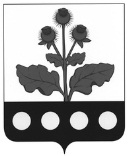 РЕШЕНИЕ«20» мая 2019 г. № 155        с. РоссошьВ соответствии с частью 5 статьи 51 Федерального закона от 06.10.2003 г. № 131-ФЗ «Об общих принципах организации местного самоуправления в Российской Федерации», в целях реализации приказа Минэкономразвития РФ от 30.08.2011 № 424 «Об утверждении Порядка ведения органами местного самоуправления реестров муниципального имущества», Совет народных депутатов Россошанского сельского поселения Репьевского муниципального района Воронежской области решил:1.В решение Совета народных депутатов Россошанского сельского поселения Репьевского муниципального района от 14.03.2017 года №71 «Об установлении размера стоимости движимого имущества, подлежащего учету в реестре муниципального имущества Россошанского сельского поселения Репьевского муниципального района Воронежской области» (далее - Решение) внести следующие изменения: В  пункте 1 слова «3 000 (Три тысячи) рублей» заменить словами «в размере 40 000 (Сорок тысяч) рублей».2. Контроль за настоящим решением оставляю за собой.3. Настоящие решение вступает в силу после его официального обнародования.О внесении изменения в решение Совета народных депутатов Россошанского сельского поселения Репьевского муниципального района от 14.03.2017 года №71 «Об установлении размера стоимости движимого имущества, подлежащего учету в реестре    муниципального имущества Россошанского сельского поселения  Репьевского муниципального района Воронежской области»Глава сельского поселенияВ.И. Рахманина